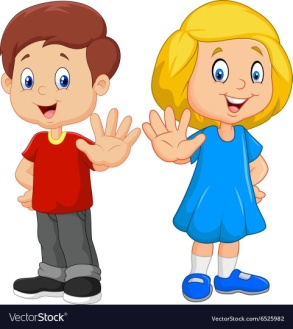 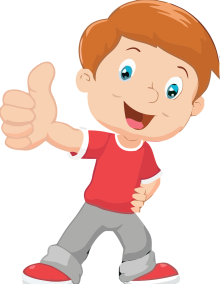 ЖЕСТЫ Научные исследования доказывают, если родные люди при общении с ребенком используют язык жестов, это значительно ускоряет развитие речи малыша.Нейропсихологи и специалисты по раннему развитию выяснили, что у детей первых лет жизни связка «объект — слово» работает недостаточно эффективно, в то время как связки «объект — жест» и «жест — слово» работают хорошо. Поэтому, вводя в общение язык жестов, наряду с обычной разговорной речью, мы приближаем момент, когда ребенок начнет бегло говорить.В первый год своего развития ребенок ограничен в общении.Именно поэтому малыши активно используют для общения со взрослыми разную тональность крика, контакт «глаза в глаза» и жесты. Вот о них мы поговорим подробнее.
Как правило, дети начинают жестикулировать в период с 8 до 12 месяцев. Сначала появляются жесты, которые указывают на предметы, людей или место. Позже появляются другие, которые фиксируют какое-то свойство предмета. Например, взмах руками — летит птица или самолет.Есть много исследований, которые доказывают, что жесты влияют на то, как малыш будет осваивать речь. Жесты часто появляются примерно на 3 месяца раньше нового слова(в том варианте, который произносит ребенок).Вот условные сроки появления самых распространенных жестов у малышей. 9 — 12 месяцев — поднимает руки вверх, машет рукой («привет»), хлопает в ладоши;9 — 13 месяцев — делает «воздушный поцелуй»;12 — 15 месяцев — дает «пять»;12 — 18 месяцев — указывает пальцем на предмет или человека;13 — 15 месяцев — движение головой «нет»;16 — 18 месяцев — кивок головой «да».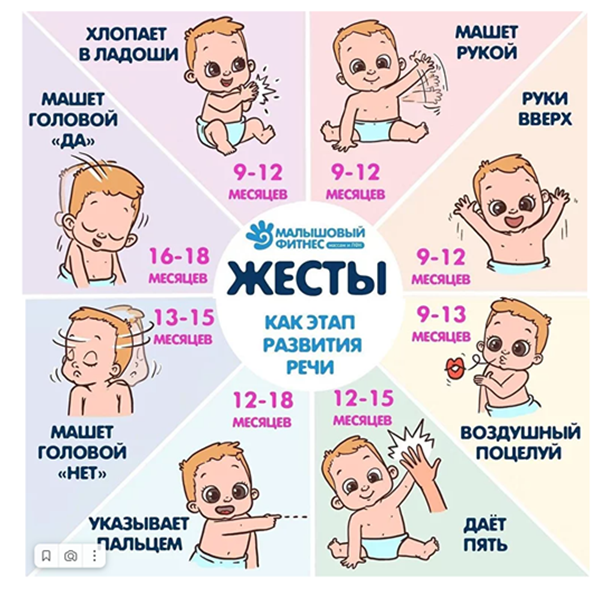 Как учить жестам ребенка?В первый год детские жесты сильно облегчают общение между малышом и взрослым. Поэтому маме рекомендуется выделить время на то, чтобы научить малыша основным жестам.
Для этого нужно:желание мамы;систематичность и постоянство.Простые советы по обучению детей жестам:
Практиковать показ взрослым простых жестов с первых месяцев малыша. Например, мама использует жест «пока-пока», когда папа уходит на работу. Ребенок через некоторое время начнет повторять его вместе с мамой;Вводить новый жест после того, как ребенок начнет повторять предыдущий жест ( в том варианте, который ему доступен);Использовать жест всегда в сочетании со словом. Повторять это сочетание постоянно, пока малыш его не усвоит и не начнет   повторять в момент произнесения «кодового слова». Например, мама говорит «машинка», ребенок указывает на нее пальцем;Занимайтесь в игровой форме недолго 3 — 5 минут и только, когда у малыша хорошее настроение.ВЫВОД:Жесты — важный момент в формировании речевых навыков.Поэтому у малыша рекомендуется стимулировать появление новых жестов,наряду с обычной разговорной речью.
Не нужно ждать быстрых результатов.Каждый ребенок индивидуален и у него своя скорость развития.Мамы, а какие жесты использует ваш малыш?Материал подготовили педагоги:Утемова Тамара НиколаевнаБабушкина Татьяна СергеевнаИсточник: Perspect Lang Learn Educ. Author manuscript; available in PMC 2016 Mar 1.